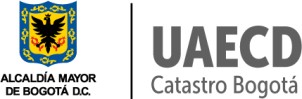 Seleccionar tipo de Informe:Evaluación	Seguimiento	Auditoría de GestiónProceso (s): Gestión Financiera.Subproceso (s): Gestión Contable.NOMBRE DEL INFORME:Informe de evaluación a estados financieros de la UAECD, según selectivo.OBJETIVO GENERALVerificar los estados financieros de la Unidad según selectivo.ALCANCESe revisaron los estados contables y se tomaron las cuentas más relevantes del activo correspondiente de abril, mayo y junio de 2020, verificando que se esté cumpliendo con la implementación de las políticas contables aplicables al Nuevo Marco Normativo NMNC en la UAECD.MARCO NORMATIVO O CRITERIOS DE AUDITORÍA- Resolución No.079 del 30 de marzo del 2020, de la CGN “por la cual de prorroga el plazo indicado en la Resolución 706 de 16 de diciembre del 2016, (modificada por las Resoluciones Nos. 043 del 08 de febrero del 2017, 097 de marzo 15 del 2017 y 441 del 21 de diciembre 26 de 2019), para el reporte de la información financiera, a través del sistema Consolidador de Hacienda de Información Contable…..”Resolución 484 del 17 de octubre de 2017, la Contaduría General “Por la cual se modifican el anexo de la Resolución 533 de 2015 en lo relacionado con las Normas para el reconocimiento, Medición, Revelación, y presentación de los hechos económicos del Marco Normativo para entidades de Gobierno”.Resolución 193 de 2016 “Por la cual se incorpora, en los procedimientos transversales del régimen de contabilidad pública, el procedimiento para la evaluación del control interno contable”.Resolución 533 del 2015 y sus modificaciones, expedida por la CGN, donde se incorporó en el Régimen de Contabilidad Pública el Marco Normativo para Entidades de Gobierno.Manual de procedimientos administrativos y contables, para el manejo y control de los bienes en las Entidades de Gobierno Distrital, Secretaría Distrital de Hacienda 30 septiembre 2019 v1.Unidad Administrativa Especial de Catastro DistritalNormas para el reconocimiento, medición, revelación y presentación de los hechos económicos de las entidades de gobierno, CGN, anexo Resolución 425 del 2019.Documento Técnico Manual de Políticas Contables código 09-04-DT-01 v2.Procedimiento “Administración Contable” código 09-04-PR-01 v6.Procedimiento “Conciliación Saldos Contables”, código 09-04-PR-06 v3.METODOLOGÍASe aplicaron normas para el ejercicio profesional de auditoría, en el cual se incluyó la planeación, ejecución, generación y comunicación del informe con las conclusiones y recomendaciones que permiten contribuir al mejoramiento del sistema de control interno.Se aplicaron técnicas como: consulta, observación, inspección de documentos y confirmación, así como las pruebas analíticas según selectivo sobre el comportamiento de las cuentas contables de los estados financieros correspondientes a los meses de abril, mayo y junio de 2020 de la información suministrada por parte de la Subgerencia Administrativa y Financiera a la Oficina de Control Interno.PRESENTACIÓN DE RESULTADOSEn la ejecución de la auditoría se desarrollaron actividades de verificación de los Estados Financieros contables correspondiente al segundo trimestre del 2020, información solicitada a través de correo electrónico el día 4 de agosto de 2020 y suministrada por el Contador el día 12 de agosto de 2020.Se procedió a tomar selectivo para verificar la razonabilidad de los estados financieros de la Unidad correspondientes a los meses de abril, mayo y junio de 2020, como se muestra a continuación:Verificar saldos mensuales de las cuentas contables Situación Evidenciada:Criterio: Procedimiento “Administración contable”, código 09-04-PR-01 v6 descripción de actividades actividad N° 02, Analizar las transacciones soportadas.Actividad N°4 “Validar la no procedencia de la contabilización de la transacción” “validar los datos y transacciones a reconocer para efectos de dar cumplimiento a la normatividad contable, evitando el riesgo de incumplimiento del principio contable de la importancia relativa “validar la no procedencia de la contabilización de la transacción.Unidad Administrativa Especial de Catastro DistritalActividad N°09 “Conciliar, validar y revisar movimientos contables”, “Se efectúa conciliación de saldos contables de acuerdo con el procedimiento “Conciliación de saldos contables” y se revisan los movimientos verificando:Situación evidenciadaCUENTAS DEL ACTIVO- Activo corrienteRevisadas las cuentas del activo corriente correspondientes al segundo trimestre de 2020, se observó que las cuentas de “Efectivo y Equivalente al Efectivo” presentaron un incremento del 0.27% y las “Cuentas por Cobrar”, presentaron una disminución del 59.20%. A continuación, se presenta el detalle de la variación de las cuentas:Tabla 1: Cuentas Activo Corriente abril, mayo y junio de 2020Fuente: Elaboración propia de la auditora de la OCI con base en la información registrada en los Estados Financieros, periodos abril a junio 2020.Además, se observó con corte a 30 de junio de 2020 lo siguiente:La cuenta contable “1105020000 - Caja Menor”, presentó un 0% de variación. La caja menor se constituyó con una cuantía de manejo mensual por $5.000.000 y según el auxiliar de efectivo, el saldo es de$4.562.246, presentando una diferencia por valor de $437.754. Lo anterior obedece a que por error la tesorería elaboró la orden de pago No. 77 denominada “Como tipo 4 sin situación de fondos cancelación de caja menor”, pagada y la cual no fue reembolsada.La cuenta “1110 - Depósitos en Instituciones Financieras”, presentó un incremento del 0.27%. Revisadas las subcuentas “111005 - Cuenta Corriente” y “111006 - Cuenta de Ahorro”, presentaron un incremento del 37.58% y una disminución 1.61% respectivamente. Además, se evidenció la existencia de las conciliaciones bancarias correspondientes a los meses de abril, mayo y junio de 2020, las cuales se encuentran al día, con un saldo en bancos por valor de $6.983.952.258.En las Cuentas por Cobrar, subcuenta “1317 - Prestación de Servicios Informativos”, se observó una disminución del 66.62% para el período de abril a mayo por valor de $75.783.148, reflejando gestión en elUnidad Administrativa Especial de Catastro Distritalcobro de cartera; así mismo, en el comparativo de mayo a junio de 2020 se evideció un incremento en 619,88%, esto en razón a las ventas de facturas a crédito a las entidades a quienes se le vende servicios por concepto de avaluó comercial, certificación cabida y linderos, según Ley 1682 de 2013, y el saldo según libros es de $273.319.147.En la cuenta “1384 - Otras cuentas por cobrar”, se verificó:En la subcuenta “13849001 - Deudores nómina (incapacidades)”, se observó un incremento en el período abril a mayo del 4.11% con saldo $88.410.388; respecto de mayo a junio presentó una disminución del 13.31% con un saldo de $76.640.824, la cual obedeció a la gestión por recaudo de cartera.En la subcuenta “13849002 - Otros Deudores”, se observó que durante los meses de abril y mayo no se presentó variación y su saldo es de $1.361.579.760. Para mayo y junio de 2020, presentó una disminución del 80.99%, esto debido a reclasificaciones de partidas de movimientos de financieros y otros gastos bancarios transitorios, así como el valor reintegrado de pago anticipado al Fondo Financiero de Proyectos FONADE, presentado un saldo de $258.800.000.Revisada la subcuenta “1386 - Deterioro Acumulado de Cuentas por Cobrar”, se observó que, en los meses de abril, mayo y junio de 2020, no presentaron variación, manteniéndose constante el valor de $2.872.987.Propiedad Planta y EquipoRevisadas las cuentas de Propiedad Planta y Equipo correspondientes a los meses de abril, mayo y junio de 2020, se encontró que presentó una disminución del 2.74%, de la cual se observó:Unidad Administrativa Especial de Catastro DistritalTabla 2: Cuentas Propiedad Planta y EquipoFuente: Elaboración propia de la auditora de la OCI con base en la información registrada en los Estados Financieros abril, mayo y junio del 2020.Las subcuentas “1635 - Bienes muebles en bodega”, “1637 - Propiedad planta y equipo no explotados”, “1655 - Maquinaria y equipo”, “1660 - Equipo médico científico”, “1670 - Equipo de comunicación y computación” y “1675 - Equipo de transporte, tracción y elevación” no presentaron variación durante los meses de abril, mayo y junio de 2020 debido a que no se realizaron adquisiciones, adiciones o retiros de elementos con ocasión del confinamiento decretado por el gobierno nacional por la pandemia del COVID-19.La subcuenta “1685 - Depreciación acumulada de propiedad planta y equipo” se incrementó en un 4.09%, con saldo $2.754.682.121, correspondiente al bimestre abril - mayo; mientras que para el bimestre mayo - junio presenta un incremento del 3.93% con saldo de $2.863.016.489, esto en razón al cumplimiento del reconocimiento de los costos y gastos contables mensuales por el uso y obsolescencia de los activos fijos.Unidad Administrativa Especial de Catastro DistritalCuentas de Otros Activos:Revisada las cuentas de otros activos, correspondientes a los meses de abril, mayo y junio de 2020, se observó un incremento del 0.94% con el siguiente detalle:Tabla 2 Cuentas de Otros ActivosFuente: Elaboración propia de la auditora de la OCI con base en la información registrada en los Estados Financieros segundo trimestre /20.Las cuentas con cambios relevantes de otros activos son:La subcuenta “190204 - Plan de Activos para beneficios a los empleados a largo plazo” corresponde a la Fiducia administrada por FONCEP, que para el bimestre mayo-junio se evidenció incremento del 15.63%, esto debido a movimientos por pagos de nómina por concepto cesantías con régimen de retroactividad,  con saldo de $167.656.985; en cuanto al bimestre mayo-junio, se presentó una disminución en 5.33% por concepto de movimientos por traslados y pagos de cesantías por valor de $ 8.943.401, con saldo a junio de$158.713.584.La cuenta “1905 - Bienes y servicios pagados por anticipado”, subcuenta “190501- Seguros”, durante el período de abril y mayo, presentó un incremento del 26.45% con saldo de $1.766.537 y a su vez refleja un aumento significativo en el comparativo mayo a junio del 3.298%, con saldo de $166.940.253.La variación obedece a adición realizada al contrato No.224 de 2019, con la empresa AXXA COLPATRIA SEGUROS SA., NIT. 860.002.184-6, el cual tiene por objeto adquirir los seguros que amparen los intereses patrimoniales actuales y futuros, así como los bienes de propiedad de la Unidad. El contrato citado fue prorrogado en término de 180 días calendario, contados a partir del 23 de abril del 2020 hasta el 20 de octubre del presente año por valor de $196.008.553 IVA incluido.La cuenta “1908 - Recursos entregados en administración”, subcuenta “190101 - En administración”, durante el período de abril y mayo presentó una disminución del 37.62%, con saldo de $48.821.239; enUnidad Administrativa Especial de Catastro Distritalcuanto al periodo mayo-junio esta obtuvo un incremento del 90.75%, con saldo de $93.127.504, correspondiente a descuentos efectuados en las órdenes de pago que se tramitan durante el mes con recursos del Distrito y que son reintegrados a la Unidad en los primeros días del mes siguiente.La cuenta “1970 - Activos intangibles”, no presentó variación durante los meses de abril, mayo, junio de 2020 debido a que no se realizaron adquisiciones, adiciones o retiros de dichos activos.Verificación de la eficacia y efectividad de los controles del proceso de Gestión FinancieraSe verificaron los controles asociados al proceso Gestión Financiera y se realizó su respectivo seguimiento. (Ver tabla).Tabla No. 4 Controles al procedimientoFuente: Elaboración propia de la auditora de la OCI con base en la información registrada en ISODOC 2020.Se observó que en la actividad 2 del procedimiento administración contable código 09-04-PR-01 v6; y la Actividad 5, del procedimiento conciliación de saldos contables, 09-04-PR- 06-v3, no se deja evidencia de la ejecución del control. Al respecto y atendiendo los requerimientos de la SAF; se realizó reunión a través de la aplicación teams el día 24 de septiembre del 2020, a las 11:00 am, participaron por parte de la SAF: Francisco Espitia López Profesional Especializado, Luz Adriana Vallejo profesional Universitario y Carolina GaitánUnidad Administrativa Especial de Catastro DistritalRodríguez Profesional (gestión ambiental) y de la OCI Carmen M. Sanabria A. Profesional Contratista y Myriam Tovar Losada Profesional Especializado.En la reunión mencionada se explicaron los criterios del diseño y ejecución de los controles, riesgos identificados en los procesos y el deber ser de los controles estandarizados en los procedimientos, para los procesos de Gestión de Servicios Administrativos y Gestión Financiera, así como, los criterios y la metodología publicada en el aplicativo ISODOC-SGI, Procedimiento Gestión de Riesgos de Procesos código 02-01-PR-01-v4, la cual dio claridad al manejo de los controles y riesgos.Verificación de los controles asociados a los riesgos de procesos.Criterio: Procedimiento Gestión de Riesgos de Procesos código 02-01-PR-01-v4, Documento Técnico Metodología de Riesgos por Procesos código 02-01-DT-02-v3 numeral 3.2.2.Situaciones evidenciadasSe evidenció que en el mapa de riesgos del Proceso de Gestión Financiera vigencia 2020, se realizó valoración, análisis y se identificaron el riesgo financiero “Posible subestimación o sobreestimación de rubros contables” y el riesgo operativo “Posible registro y generación de información financiera no precisa ni acorde al marco normativo contable”, ubicados en la zona de riesgo residual “Bajo”, encontrándose publicado en el aplicativo ISODOC-SGI.. Según seguimiento al plan de tratamiento o manejo de riesgos – PMR, correspondiente al 2º trimestre de 2020 del proceso, no se reportó materialización del riesgo.Con respecto al riesgo de corrupción “Posibles archivos contables con vacíos de información en beneficio propio o de particulares.” ubicado en zona residual “alto”, se estableció en el seguimiento plan de tratamiento o manejo de riesgos – PMR, se realizaron las siguientes acciones: 1) Balances de prueba para el cierre 31 de diciembre 2019; 2) Balances de prueba de los meses enero a marzo 2020; 3) Conciliaciones bancarias de los meses dic_2019, enero a mayo de 202; 4) Conciliaciones contables otros segmentos del balance de la UAECD de los meses dic_2019, enero a mayo 2020, con un porcentaje de ejecución del 50%.Además, se observó en proceso de implementación la OPOR-2020-0063, formulada como resultado de informe de Evaluación de Control Interno contable vigencia 2019 cordis 2020IE2791, con fecha de inicio el 28 de abril de 2020 y finalización el 31 de diciembre de 2020, con el propósito de mejorar los controles de los procedimientos estandarizados que hace parte del Subproceso Gestión Contable.Seguimiento a resultados de informes anteriores Situaciones evidenciadasSe observó a través del aplicativo ISODOC, las siguientes acciones de mejora, las cuales reflejaron las situaciones presentadas a continuación:Unidad Administrativa Especial de Catastro DistritalTabla 5. Seguimiento acciones de mejora _ISODOC-SGIFuente: Elaboración propia con base en la información registrada en el Módulo de Mejoramiento Continuo del ISODOC.CONCLUSIONESA partir del Informe de evaluación a estados financieros de la UAECD con corte a 30 de junio de 2020 (cuentas del activo), se observó el cumplimiento de las políticas contables aplicables al Nuevo Marco Normativo NMNC en la UAECD, no obstante, es susceptible de mejorar con la ejecución de las acciones de mejora que se encuentran en proceso de implementación PDA-2020-575 y OPOR-2020-0063, relacionadas en la tabla No.5.Unidad Administrativa Especial de Catastro DistritalLos resultados presentados en este informe se refieren sólo a los documentos examinados por los auditores de la OCI y no se hacen extensibles a otros soportes.RECOMENDACIONESImplementar la OPOR-2020-0063, que finaliza la ejecución el 31 de diciembre de 2020, con el propósito de mejorar los controles de los procedimientos estandarizados que hace parte del Subproceso Gestión Contable.Documentar controles efectivos, en las actividades de control de los procedimientos que hacen parte del Subproceso de Gestión contable, que cumplan con los criterios de análisis y evaluación de mitigación de los riesgos, acorde al “Procedimiento gestión de riesgos de procesos código (02-01-PR-01-v3)” y el Documento Técnico Metodología de Riesgos por Procesos código 02-01-DT-02 numeral 3.2.2.Atentamente,JOHNY GENDER NAVAS FLORESJefe Oficina de Control InternoElaboró: Carmen María Sanabria Alarcón Auditor - Contratista Oficina de Control InternoRevisó: Myriam Tovar Losada Profesional Especializado            Unidad Administrativa Especial de Catastro DistritalCUENTANOMBRE DE LA CUENTAABRILABRILMAYOMAYOINCREMENTO DISMINUCIONABRIL-MAYOINCREMENTO DISMINUCIONABRIL-MAYO%%MAYOMAYOJUNIOJUNIOINCREMENTO DISMINUCIONMAYO-JUNIOINCREMENTO DISMINUCIONMAYO-JUNIO%1100000000EFECTIVO Y EQUIVALENTE AL EFECTIVO7.230.931.7697.230.931.7696.969.879.5536.969.879.553-261.052.217-3,616.969.879.5536.969.879.5536.988.514.5046.988.514.50418.634.95118.634.9510,271105020000Caja Menor4.562.2464.562.2464.562.2464.562.246----4.562.2464.562.2464.562.2464.562.246--0,001110000000DEPOSITOS EN INSTITUCIONES FINANCIERAS7.226.369.5237.226.369.5236.965.317.3076.965.317.307-261.052.217-3,616.965.317.3076.965.317.3076.983.952.2586.983.952.25818.634.95118.634.9510,271110050000Cuenta Corriente356.007.010356.007.010334.356.071334.356.071-21.650.939-6,08334.356.071334.356.071460.017.953460.017.953125.661.882125.661.88237,581110060000Cuenta de Ahorro6.870.362.5146.870.362.5146.630.961.2366.630.961.236-239.401.278-3,486.630.961.2366.630.961.2366.523.934.3056.523.934.305-107.026.931-1,611300000000CUENTAS POR COBRAR1.557.376.9161.557.376.9161.485.084.5341.485.084.534-72.292.382-4,641.485.084.5341.485.084.534605.886.984605.886.984-879.197.550-59,201317000000Prestación de Servicios informativos113.750.521113.750.52137.967.37337.967.373-75.783.148-66,6237.967.37337.967.373273.319.147273.319.147235.351.774235.351.774619,881384000000OTRAS CUENTAS POR COBRAR1.446.499.3821.446.499.3821.449.990.1481.449.990.1483.490.7663.490.7660,240,241.449.990.1481.449.990.148335.440.824335.440.824- 1.114.549.324- 1.114.549.324-76,871384900100Deudores de Nómina84.919.62284.919.62288.410.38888.410.3883.490.7663.490.7664,114,1188.410.38888.410.38876.640.82476.640.824-11.769.564-13,311384900200Otros Deudores1.361.579.7601.361.579.7601.361.579.7601.361.579.760----1.361.579.7601.361.579.760258.800.000258.800.000-1.102.779.760-80,991386000000DETERIORO ACUMULADO DE CUENTAS POR COBRAR-2.872.987-2.872.987-----2.872.987-2.872.987--0,00CUENTANO MBRE DE LA CUENTAABRILABRILMAYOMAYOIN C R EM EN TO D IS M IN UC ION A B R IL- M A YOIN C R EM EN TO D IS M IN UC ION A B R IL- M A YO%MAYOMAYOJUNIOJUNIOIN C R EM EN TO D IS M IN UC ION M A YO- J UN IOIN C R EM EN TO D IS M IN UC ION M A YO- J UN IO%1600000000PRO PIEDAD PLANTA Y EQ UIPO4.061.348.9524.061.348.9523.953.014.5343.953.014.534-108.334.418- 2,673.953.014.5343.953.014.5343.844.680.1663.844.680.166- 108.334.368- 108.334.368-2,741635000000BIENES MUEBLES EN BO DEGA26.989.16226.989.16226.989.16226.989.162---26.989.16226.989.16226.989.16226.989.162--0,001635030000Muebles y enseres equipos de oficina24.062.20024.062.20024.062.20024.062.200---24.062.20024.062.20024.062.20024.062.200--0,001635031600Libros de Biblioteca y Estudio24.062.20024.062.20024.062.20024.062.200---24.062.20024.062.20024.062.20024.062.200--0,001635031601Libros de Biblioteca y Estudio24.062.20024.062.20024.062.20024.062.200---24.062.20024.062.20024.062.20024.062.200--0,001635040000Equipos de Comunicación y Computación2.926.9622.926.9622.926.9622.926.962---2.926.9622.926.9622.926.9622.926.962--0,001635042100Maquinas de Equipos de computación de datos2.926.9622.926.9622.926.9622.926.962---2.926.9622.926.9622.926.9622.926.962--0,001635042101Equipo de computación2.926.9622.926.9622.926.9622.926.962---2.926.9622.926.9622.926.9622.926.962--0,001637000000PRO PIEDAD PLANTA Y EQ UIPO NO EXPLO TADO72.590.13572.590.13572.590.13572.590.135---72.590.13572.590.13572.590.13572.590.135--0,001637070000Maquinaria y Equipo-Equipo construcción58.127.44658.127.44658.127.44658.127.446---58.127.44658.127.44658.127.44658.127.446--0,001637100200Equipo de computación7.572.7717.572.7717.572.7717.572.771---7.572.7717.572.7717.572.7717.572.771--0,001637100700Equipo de comunicación6.889.9186.889.9186.889.9186.889.918---6.889.9186.889.9186.889.9186.889.918--0,001655010000Maquinaria y Equipo240.097.787240.097.787240.097.787240.097.787---240.097.787240.097.787240.097.784240.097.784--0,001655010000Equipo de Construcción240.097.787240.097.787240.097.787240.097.787---240.097.787240.097.787240.097.784240.097.784--0,001655010000Equipo Médico Cientifico55.542.00655.542.00655.542.00655.542.006---55.542.00655.542.00655.542.00655.542.006--0,001660020000Equipo de Laboratorio55.542.00655.542.00655.542.00655.542.006---55.542.00655.542.00655.542.00655.542.006--0,001665000000Muebles Enseres y Equipo de O ficina785.577.165785.577.165785.577.165785.577.165---785.577.165785.577.165785.577.165785.577.165--0,001665010000Muebles y Enseres671.584.607671.584.607671.584.607671.584.607---671.584.607671.584.607671.584.607671.584.607--0,001665900000O tros Muebles y Enseres y Equipo de O ficina113.992.558113.992.558113.992.558113.992.558---113.992.558113.992.558113.992.558113.992.558--0,001665900900Libros de Biblioteca y Estudio113.992.558113.992.558113.992.558113.992.558---113.992.558113.992.558113.992.558113.992.558--0,001665900900Equipo de Comunicación y Computación4.412.278.4034.412.278.4034.412.278.4034.412.278.403---4.412.278.4034.412.278.4034.412.278.4034.412.278.403--0,0016700100000Equipo de Comunicación107.098.830107.098.830107.098.830107.098.830---107.098.830107.098.830107.098.830107.098.830--0,0016700100000Equipo de Computación4.305.179.5744.305.179.5744.305.179.5744.305.179.574---4.305.179.5744.305.179.5744.305.179.5744.305.179.574--0,001675000000EQ UIPO DE TRANSPO RTE Y TRACCIO N Y ELEVA1.114.622.0001.114.622.0001.114.622.0001.114.622.000---1.114.622.0001.114.622.0001.114.622.0001.114.622.000--0,0016750200000Terrestre1.114.622.0001.114.622.0001.114.622.0001.114.622.000---1.114.622.0001.114.622.0001.114.622.0001.114.622.000--0,001685000000DEPRECIACIO N ACUMULADA DE PPYE (CR)- 2.646.347.703- 2.646.347.703-2.754.682.121-108.334.3184,09- 2.754.682.121- 2.754.682.121- 2.863.016.489- 2.863.016.489- 108.334.368- 108.334.3683,9316850400000Maquinaria y Equipo-77.456.890-80.845.204-3.388.3144,37-80.845.204-84.233.520-3.388.3164,1916850400000Equipo Médico Cientifico-20.707.844-21.089.255-381.4111,84-21.089.255-21.470.667-381.4121,8116850600000Muebles, Enseres y Equipo de Oficina-220.819.648-228.706.070-7.886.4223,57-228.706.070-236.592.484-7.886.4143,4516850700000Equipo de Computación y Comunicación-2.135.373.693-2.222.575.105-87.201.4124,08- 2.222.575.105- 2.222.575.105- 2.309.776.475- 2.309.776.475-87.201.3703,9216850800000Equipo de transporte Tracción y Elevación-191.989.628-201.466.487-9.476.8594,94-201.466.487-210.943.343-9.476.8564,70CUENTANO MBRE DE LA CUENTAABRILMAYOMAYOIN C R EM EN TO D IS M IN UC ION A B R IL- M A YOIN C R EM EN TO D IS M IN UC ION A B R IL- M A YO%%MAYOMAYOJUNIOJUNIOIN C R EM EN TO D IS M IN UC ION M A YO- J UN IOIN C R EM EN TO D IS M IN UC ION M A YO- J UN IO%1900000000O TRO S ACTIVO S7.544.852.2537.367.714.1297.367.714.129177.138.124-2,357.367.714.1297.367.714.1297.437.062.7367.437.062.73669.348.60769.348.6070,941902000000Plan de Activo beneficios empleados LP144.997.474167.656.985167.656.98522.659.51122.659.51115,6315,63167.656.985167.656.985158.713.584158.713.584-8.943.401-5,331902040000Encargos Fiduciarios144.997.474167.656.985167.656.98522.659.51122.659.51115,6315,63167.656.985167.656.985158.713.584158.713.584-8.943.401-5,331905000000BIENES YSERVICIO S PAGADO S PO R ANTICIPADO1.428.250.7821.352.966.1491.352.966.14975.284.633-5,271.352.966.1491.352.966.1491.482.017.3291.482.017.329129.051.180129.051.1809,541905010000Seguros6.679.9404.913.4034.913.4031.766.537-26,454.913.4034.913.403166.940.253166.940.253162.026.850162.026.8503.2981905050000Impresos, publicaciones, suscripciones y afiliaciones178.042.426125.000.000125.000.00053.042.426-29,79125.000.000125.000.000112.500.000112.500.000-12.500.000-10,001905080000Mantenimiento41.924.84538.961.73738.961.7372.963.108-7,0738.961.73738.961.73735.998.62935.998.629-2.963.108-7,611905130000Estudios y Proyectos881.697.180881.697.180881.697.180----881.697.180881.697.180881.697.180881.697.180--0,001905140000Bienes y servicios319.906.391302.393.829302.393.82917.512.562-5,47302.393.829302.393.829284.881.267284.881.267-17.512.562-5,791908000000RECURSO S ENTREGADO S EN ADMINISTRACIO N78.268.74648.821.23948.821.23929.447.507-37,6248.821.23948.821.23993.127.50493.127.50444.306.26544.306.26590,751901010000En Administración78.268.74648.821.23948.821.23929.447.507-37,6248.821.23948.821.23993.127.50493.127.50444.306.26544.306.26590,751970000000ACTIVO S INTANGIBLES8.308.652.1858.308.652.1858.308.652.185----8.308.652.1858.308.652.1858.308.652.1858.308.652.185--0,001970070000Intangibles1.341.764.9721.341.764.9721.341.764.972----1.341.764.9721.341.764.9721.341.764.9721.341.764.972--0,001970080000Software6.966.887.2136.966.887.2136.966.887.213----6.966.887.2136.966.887.2136.966.887.2136.966.887.213--0,001975000000AMO RTIZACIO N ACUMULADA ACTIVO S INTAG. (CR)- 2.415.316.934- 2.510.382.429- 2.510.382.42995.065.4953,943,94- 2.510.382.429- 2.510.382.429- 2.605.447.866- 2.605.447.866-95.065.4373,791975070000Licencias- 436.508.678-458.534.36022.025.6825,055,05-458.534.360-480.560.022-22.025.6624,801975080000Software- 1.978.808.256- 2.051.848.069- 2.051.848.06973.039.8133,693,69- 2.051.848.069- 2.051.848.069- 2.124.887.844- 2.124.887.844-73.039.7753,56Procedimiento Administración Contable 09-04-PR-01 v6EFECTIVO SI/NOOBSERVACIONES OCIActividad 2. Analizar las transacciones soportadas.NOCumple con los criterios para mitigar el riesgo identificado, se asignó un responsable, periodicidad, propósito, evidencia de la ejecución del control, describe como se realiza la actividad de control y que se hace con las observaciones o desviaciones, sinembargo, no se deja la evidencia de la ejecución del control.Actividad 04. Validar la no procedencia de la contabilización de la transacción.SICon base en los criterios de evaluación para la mitigación de losriesgos se observó su efectivo cumplimiento; evidenciándose los registros de seguimiento al control.Actividad 09. Conciliar, validar y revisar movimientos contables.SICon base en los criterios de evaluación para la mitigación de los riesgos se observó su efectivo cumplimiento; evidenciándose losregistros de seguimiento al control.Actividad  18.	Revisar y aprobar los Estados Financieros trimestrales y anuales.SICon base en los criterios de evaluación para la mitigación de los riesgos se observó su efectivo cumplimiento; evidenciándose los registros de seguimiento al control.Procedimiento Conciliación Saldos Contables 09-04-PR-06 v3Actividad 5. Aprobar saldos contables conciliadosNOCumple con los criterios para mitigar el riesgo identificado, se asignó un responsable, periodicidad, propósito, evidencia de la ejecución del control, describe como se realiza la actividad decontrol y que se hace con las observaciones o desviaciones, sin embargo, no se deja evidencia de la ejecución del control.Actividad 8. Revisar y validar soportesSIVerificados los criterios de evaluación para la mitigación de los riesgos, se observó su efectivo cumplimiento; evidenciándose los registros de seguimiento al control.Descripción del hallazgo u oportunidad de mejoraObservaciones OCIPDA-2020-575 / En ProcesoInforme de Evaluación Control Interno Contable vigencia 2019 cordis 2019IE2791: (AC)1Según muestreo selectivo realizado a los documentos soportes adjuntos a los comprobantes de contabilidad de ajustes módulo PERNO, Traslado de almacén, ventas totalizadas facturación, de los meses de junio, octubre a diciembre de 2019, se encontraron registros sin firmas de  quien aprueba y revisa, incumpliendo lo establecido en la Res 193/2016.2.El libro mayor es la solución tecnológica oficial para el manejo de la contabilidad, el cual contiene interfaces de aplicación para efecto contable de: contratación -SISCO, almacén SAI/SAE, pagos OPGET, nómina PERNO y facturación, con un 80% de registro contable automático de las transacciones y 20% manual PERNO incapacidades, OPGET causación órdenes de pago, SIPROJ, ajustes y reclasificaciones.4.Según muestreo selectivo realizado a los meses de junio, octubre a diciembre de 2019, se evidenció que los libros de contabilidad se encuentran actualizados y sus saldos son consistentes con los estados contables con corte a 31-12-2019. No obstante, en el libro mayor se observaronregistros a nivel de subcuentas -saldo inicial, movimiento y saldo final.Se evidenció que la PDA-2020-575 se encuentra en proceso de implementación, inicio la ejecución el 28-02-2020 y finaliza el 31-12-2020, nivel de ejecución del 66.67%.OPOR-2020-0063“(OM) justificación producto del informe Control Interno contable vigencia 2019 cordis 2020IE2791: Realizó copia textal       de        la        oportunidad        de        mejora:  3.Los procedimientos que hacen parte del subproceso contable se establecieron los controles para mitigar el riesgo, de los cuales se observó el cumplimiento de los criterios de evaluación de mitigación de riesgos del 60% equivalentes a 12 del total de 20 actividades de control estandarizadas el propósito de cumplir con los criterios de análisis y evaluación de mitigación de los riesgos según el “Procedimiento gestión de riesgos de procesos código (02-01-PR-01-v3)” y el Documento Técnico Metodología de Riesgos por Procesoscódigo 02-01-DT-02 numeral 3.2.2.”.La OPOR-2020-0041 se encuentra en proceso de implementación las acciones programadas, con fecha de inicio el 28 de abril de 2020 y finaliza el 31 de diciembre de 2020, nivel de ejecución del 50%.